Dunlop ECC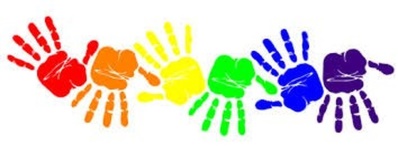 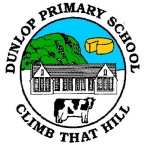  Week Sheet Information and ReflectionsWeek Beginning:10/10/2022Dunlop ECC Week Sheet Information and ReflectionsWeek Beginning:10/10/2022Monday3.10.2022Parents Meetings for the Bees and Foxes.Together Time: Movement Matters with Mrs BuchananTuesday4.10.2022Stay and Play: 9.15 – 10.15 amTogether Time: Story Time and Drama with Miss KerrWednesday15.9.2022Together Time: Makaton with Mrs MackParents Meetings for the Ladybirds and BadgersThursday16.9.2022Together Time: School Values – songs and stories with Mrs TaylorFriday17.9.2022Together Time: French with Mrs MarshallPEEP Sessions with the Community Practitioner – Hazel Wills.Reflections: Last week in Dunlop ECC What a busy week we had!  We took part in a lot of fun activities during our week long fundraising event.  The children took part in circuits at P.E. – where they had to do star jumps, see how long they could plank for, do 5 bench steps, squat 8 times, and do Head, Shoulders, Knees and Toes 5 times.  We did a Jo Wicks P.E. session, had a Yoga Disco, took part in some Mindfulness, went on a Community Litter Pick, took part in a Coin Art Challenge and we walked/ran 15 laps of the park.  Then on Friday we finished off our week with a Dance Party!  It was lots of fun and we raised some of the money we need to pay for the buses that will take us on our end of year trip in June.  I will share a SWAY presentation on the blog and via the app so you can see what we have been doing during our fundraising week and throughout a Month of Maths. We have enjoyed making symmetrical pictures and play various math and numeracy games on the Promethean Board.Some of the girls helped to rearrange our home area, making a bed for themselves and a bedroom for their new dolls.  The children have enjoyed using pasta and pouring/filling to make food in the home area.There has been a lot of mark making at the writing table and the children have been exploring letters and trying to identify some of the letters that are in their name.The children have shown Miss Kerr how independent they know are in making their own playdough; they have shown their measuring and estimation skills while doing so.We have rearranged the block area and the children have enjoyed being able to access both the small and large hollow blocks freely.  They are beginning to add small world to their small block play and this is generating much discussion and collaborative working between the children.The children enjoyed a Dinosaur Tuft Tray, with logs, mud and other interesting materials to investigate and explore.Outside the children were showing off their measuring skills while creating potions in the water.  They have been busy in the mud pit, digging up mud with their trucks and spades and transporting to enhance their imaginative play.We have spoken to the children about being kind and read them the story of being a Bucket Filler, the children all contributed and shared what they think will fill a Bucket Filler or what makes them a Bucket Dipper.  Please ask your child about this, they have shown a fantastic understanding this concept.Reflections: Last week in Dunlop ECC What a busy week we had!  We took part in a lot of fun activities during our week long fundraising event.  The children took part in circuits at P.E. – where they had to do star jumps, see how long they could plank for, do 5 bench steps, squat 8 times, and do Head, Shoulders, Knees and Toes 5 times.  We did a Jo Wicks P.E. session, had a Yoga Disco, took part in some Mindfulness, went on a Community Litter Pick, took part in a Coin Art Challenge and we walked/ran 15 laps of the park.  Then on Friday we finished off our week with a Dance Party!  It was lots of fun and we raised some of the money we need to pay for the buses that will take us on our end of year trip in June.  I will share a SWAY presentation on the blog and via the app so you can see what we have been doing during our fundraising week and throughout a Month of Maths. We have enjoyed making symmetrical pictures and play various math and numeracy games on the Promethean Board.Some of the girls helped to rearrange our home area, making a bed for themselves and a bedroom for their new dolls.  The children have enjoyed using pasta and pouring/filling to make food in the home area.There has been a lot of mark making at the writing table and the children have been exploring letters and trying to identify some of the letters that are in their name.The children have shown Miss Kerr how independent they know are in making their own playdough; they have shown their measuring and estimation skills while doing so.We have rearranged the block area and the children have enjoyed being able to access both the small and large hollow blocks freely.  They are beginning to add small world to their small block play and this is generating much discussion and collaborative working between the children.The children enjoyed a Dinosaur Tuft Tray, with logs, mud and other interesting materials to investigate and explore.Outside the children were showing off their measuring skills while creating potions in the water.  They have been busy in the mud pit, digging up mud with their trucks and spades and transporting to enhance their imaginative play.We have spoken to the children about being kind and read them the story of being a Bucket Filler, the children all contributed and shared what they think will fill a Bucket Filler or what makes them a Bucket Dipper.  Please ask your child about this, they have shown a fantastic understanding this concept.Any Other Information As we have P.E every Monday, please dress your child in trainers and clothes suitable for exercise, this will will enable your child to be able to move comfortably and will support health and safety and wellbeing in the gym hall.Lending Library.  The children will choose a book at Group Time on Friday, can you please return the book and bookbag to the ECC no later than Thursday morning, so we have the bags ready for Friday.  The children are loving the Lending Library and it is super to listen to the children as they share their thoughts on their chosen book.Outdoor Learning. If you have not already, can you please provide your child/children with a pair of wellies and suncream to be kept in the ECC, in order for them to access outdoors in all weathers.ResourcesWe are also on the lookout for any interesting resources you may be looking to rehome.Should you have the following, please hand these into the ECC.rope/stringpaint brushes tarpaulin/old material 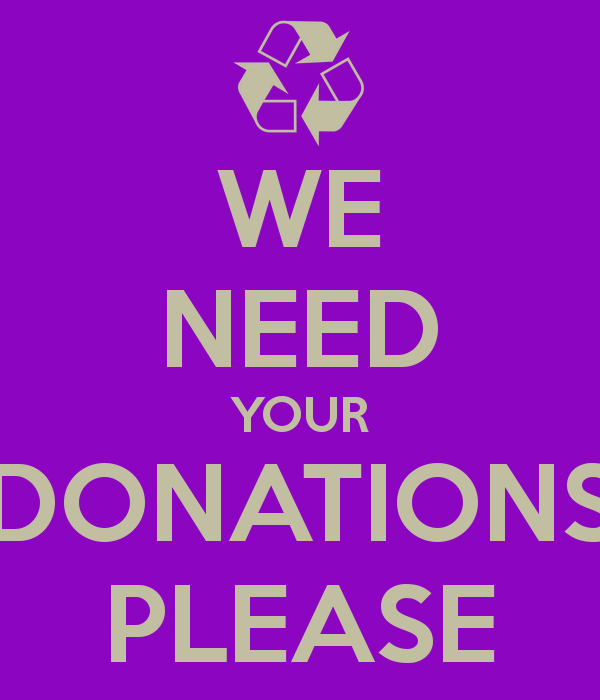 wicker baskets/ wooden dolly clothes pegsbuttons/shells/pebblesguttering/pipes/wooden planks pots & pans of any sizecolanders/sievescooking utensils: wooden spoons, whisks, beatersbaking trays/grillssmall trowels/rakeswatering cans/plastic bucketsCable drumsTea set, mugsShellsShould you have any other items you think we would make good use of, please let us know!Any Other Information As we have P.E every Monday, please dress your child in trainers and clothes suitable for exercise, this will will enable your child to be able to move comfortably and will support health and safety and wellbeing in the gym hall.Lending Library.  The children will choose a book at Group Time on Friday, can you please return the book and bookbag to the ECC no later than Thursday morning, so we have the bags ready for Friday.  The children are loving the Lending Library and it is super to listen to the children as they share their thoughts on their chosen book.Outdoor Learning. If you have not already, can you please provide your child/children with a pair of wellies and suncream to be kept in the ECC, in order for them to access outdoors in all weathers.ResourcesWe are also on the lookout for any interesting resources you may be looking to rehome.Should you have the following, please hand these into the ECC.rope/stringpaint brushes tarpaulin/old material wicker baskets/ wooden dolly clothes pegsbuttons/shells/pebblesguttering/pipes/wooden planks pots & pans of any sizecolanders/sievescooking utensils: wooden spoons, whisks, beatersbaking trays/grillssmall trowels/rakeswatering cans/plastic bucketsCable drumsTea set, mugsShellsShould you have any other items you think we would make good use of, please let us know!